Unsure where to begin your personal statement? Here are the five ingredients you need to include to cook up a great first draft. You'll get plenty of advice from all sorts of people, but these pointers are universal. If you tick them all off, you'll have something that's in excellent shape for your teachers and tutors to help you polish.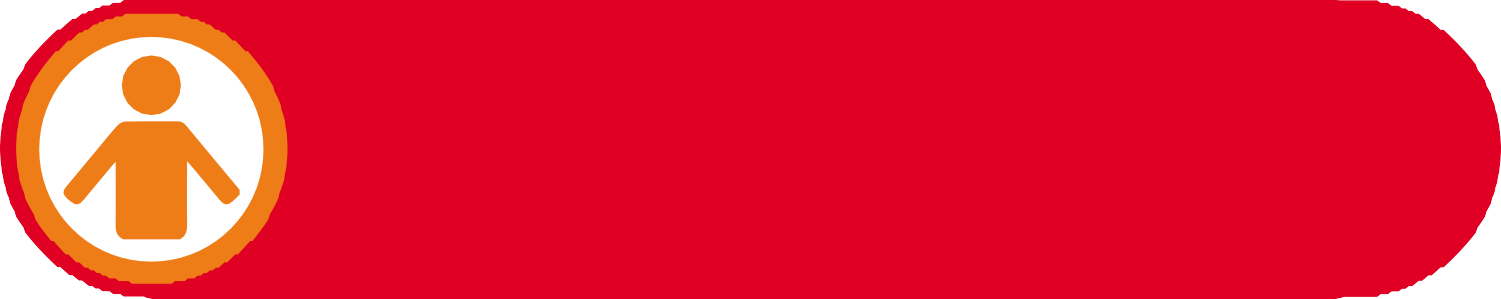 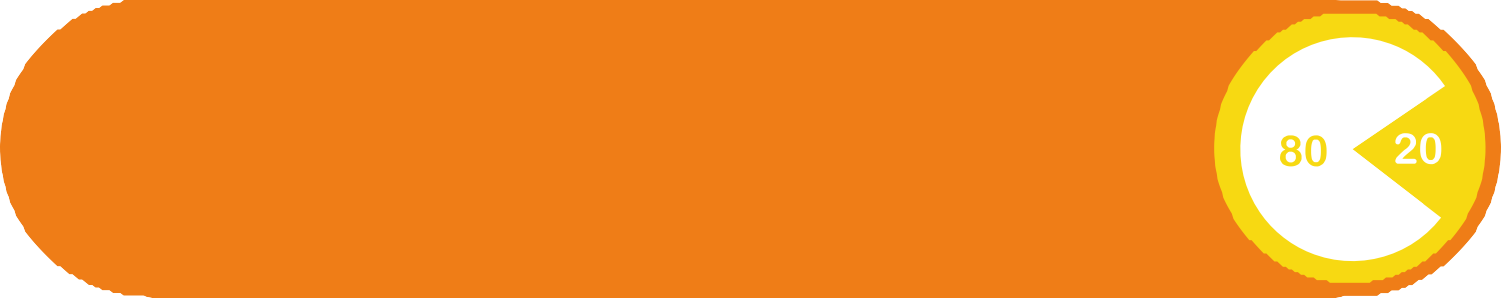 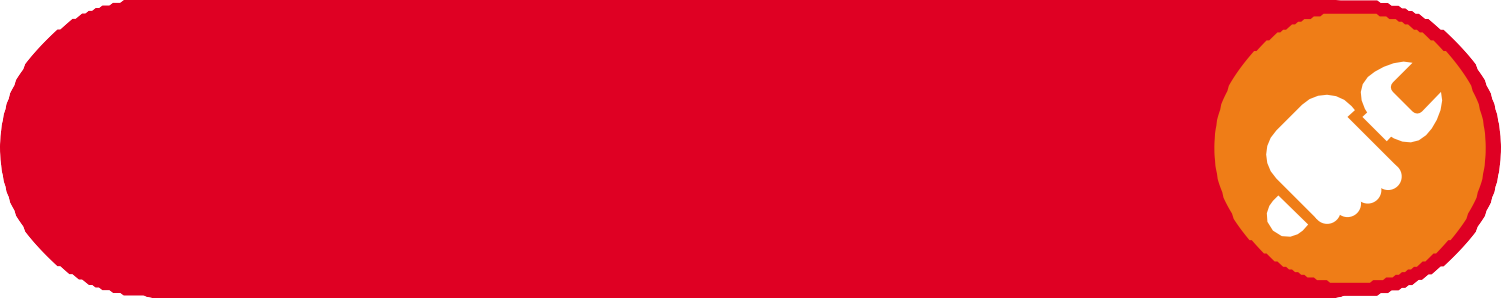 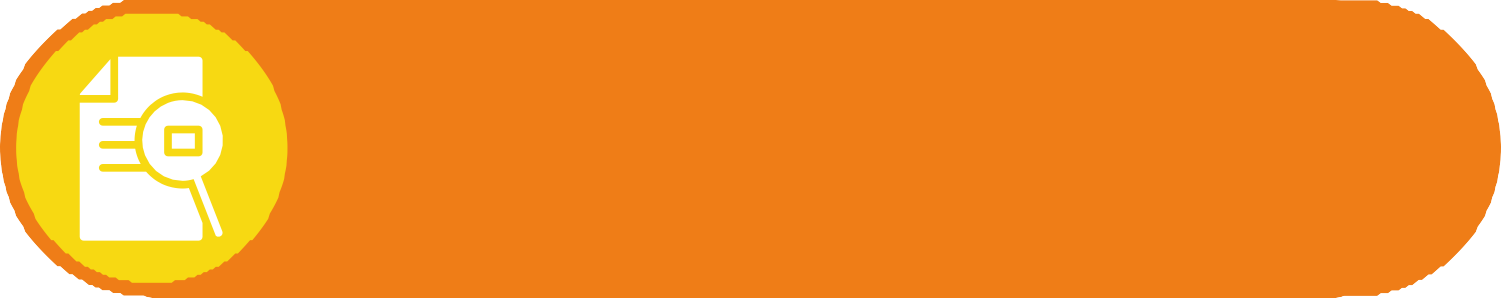 